Önskemål kommande säsongLag: __________________________ Planerat samarbete med: ___________Lagledare: ___________________________ Telefonnummer: ______________________TröjaShortsMv-ställ 1Mv-ställ 2Västar (__ st x __ färger)Nya rutiner för materialhantering Bergs IK gäller från 20230801Inlämning och inventering av material och nycklar/taggar sker i maj.Inventering av material efter avslutad säsong samt en bedömning av vilket material som kan överlämnas till yngre lag och nytt behov till nästa säsong. Sammanhållande för denna inventering är klubbens utpekade materialansvarig.Beställning och utlämning av material sker i slutet augusti / början september.Varje lag fyller i den beställningslista som Ni får skickat till Er i augusti.En dag bokas då alla materialansvariga i lagen träffas för att hämta ut material till sitt lag (matchkläder, nycklar osv). Inlämning efter säsong:Inlämning av matchställ sker i maj.Alla lag ska lämna in:  -Sina matchställ, dvs tröja och shorts (Notera antal ställ samt om det är något ställ som är trasigt/slitet eller om något saknas)- Nycklar och taggar till hallarnaLämnas inte matchställen in senast datumet vi satt i maj, kommer lagen att faktureras för förlorat material. Likaså om något saknas, då kommer lagen att få faktura på det. Strumpor behåller spelarna. Vi kommer inte dela ut strumpor till lagen framöver. Varje lag får ut till sina spelare matchtröja och matchshorts, som endast får användas vid match. Varje spelare köper själv sina svarta matchstrumpor här Assist - strumpor  Man får då givetvis använda strumporna även på träning.Detta behålls av lagen och behöver inte lämnas in vid säsongens slut:-Konor-Västar (om inte storleksbyte är nödvändigt)-Sjukvårdsmaterial-BollarUtlämning vid säsongstart:- Varje lag fyller beställningslista och skickar till info@bergsik.se senast satt datum.- Utlämning av matchkläder sker meddelat datum i augusti.Materialpolicy Bergs IKBarnen håller själva med klubba och glasögon, träningskläder och matchstrumpor.Beroende på ålder, hallstorlek och deltagande i seriespel erhåller lagen lite olika utrustning.Lag i seriespel/sammandrag erhåller matchställ från föreningen (matchtröja och shorts)Material till varje nystartat knattelag 2 visselpipor 1 liten väska med sjukvårdsmaterial Västar – 5st i 4 olika färger – 20*44kr Koner – 20st 1 bollväska (pjäxbag) med 50 bollar 1 lagväska 2 målvaktsställ (tröja, byxa, hjälm)	Lag i grön och blå serie  • 2 visselpipor • 1 liten väska med sjukvårdsmaterial • Västar 5st i 4 olika färger • Koner 20st • 1 bollväska (pjäxbag) med 50 bollar • 1 kaptensbindel per lag Lag i röd eller svart serie (samt herr och damsenior)• 2 visselpipor • 1 väska med sjukvårdsmaterial (liten till ungdomar stor till senior) • Västar olika färger Senior • Koner 20st • 1 bollväska (pjäxbag) med 50 bollar • 1 kaptensbindel per lag - Målvaktsställ Klubben tillhandhåller målvaktsställ till lag i grön och blå serie samt röd serie upp till 13år. Därefter bekostas detta av respektive lag eller målvakt. Finns inga ordinarie målvakter eller om det behövs extraställ till träning, kan ledare kontakta materialansvarig för lån av utrustning.  Grundregeln är två uppsättningar per lag.MålvaktshjälmMålvaktströjaMålvaktsbyxa Bollar Påfyllning av lagbaserade bollar sker inför säsongsstart. Var noggrann med att samla ihop bollar efter träning, efter uppvärmning inför match och efter match. Det är otroligt lätt att bollar försvinner och det är kostsamt så håll koll på era bollar så långt som bara är möjligt så att behovet av nya bollar till ny säsong minskas!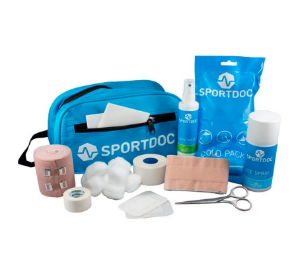 Mini sjukvårdsväska							
Väskan innehåller:
1 st Coachtape Medical Blue
1 st Superelastisk binda 8 cm x 7 m
1 st Hudtvätt 100 ml
1 st Textileplåster 6 cm x 1 m
20 st Sårkompress 10 x 8 cm
1 st Kirurgtejp 2,5 cm x 9,14 m
Bomulllstussar
1 st Kylpåse engångs
1 st Kylspray 150 ml
12 st Skavsårsplatta 20 x 5 cm
1 st Förbandssax 19 cm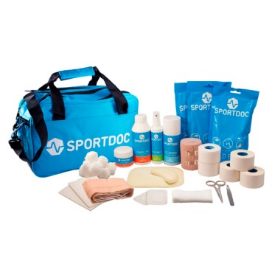 Stor sjukvårdsväskaVäskan innehåller:
3 st Coachtape
1 st Superelastisk binda
1 st Klisterbinda 8 cm x 4,5 m
1 st Njurformad kompressionskudde 9 x 5 cm
1 st Rektangulär kompressionskudde 16 x 13 cm
1 st Hudtvätt 100 ml
1 st Alcogel 100 ml
1 st Textileplåster 6 cm x 1 m
20 st Sårkompress 10 x 8 cm
1 st Kirurgtejp 2,5 cm x 9,14 m
2 st Leukostrip Bomulllstussar
3 st Kylpåse engångs
1 st Kylspray 150 ml
12 st Skavsårsplatta 20 x 5 cm
1 st Chinabalm 50 g
1 st Liniment pro 250 ml
1 st Förbandssax 19 cm
1 st Pincett 9 cmStorlek140152164XSSMLXL   AntalStorlek140152164XSSMLXL   AntalHjälmTröjaByxa StorlekHjälmTröjaByxa StorlekKidsJuniorSenior